ODES Limited Manufactures Warranty Registration:            Customer Photo ID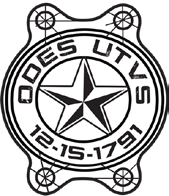 Dealership Name :  	 Customer Name :  	 Customer Street Address : 	   City :                                                                         State :          Zip : 	 Customer Phone Number : 	 Vehicle Vin Number : 	Vehicle Model: 	General Warranty ProvisionsODES UTVS provides the warranties described below to the original purchaser of any new ODES UTVS vehicle purchased from an authorized ODES UTVS franchised dealer. ODES UTVS will repair or replace (work to be performed ONLY by a certified ODES service center), at its option, any part covered under this warranty that is found to be caused by manufacture defect in material or workmanship during the applicable warranty period upon notification of inspection and claim filed TO ODES UTVS BY a certified ODES service center. In order to obtain warranty repairs, the purchaser must deliver the product, at the purchaser’s expense, along with a copy of this warranty registration to any certified ODES service center. ODES UTVS requires that all purchasers execute this Warranty Registration for warranty to be activated with ODES UTVS. ODES UTVS franchised dealers must keep one original copy on file and electronically register the sold vehicle via ODES UTVS dealer portal with an uploaded copy of this signed warranty registration with attached ID and the signed Pre-Delivery Inspection report performed at time of sale. Effective Ver. 17.02.01 (ie, 2-01-17)Limited WarrantyThis general Limited Warranty applies to ODES UTVS for parts, labor and time periods described below. The warranty period begins on the date of purchase and is activated by receipt of an executed Vehicle Warranty Registration. Parts Not Covered Under the Limited Warranty: Battery, Spark Plugs, Cables, Drive Belts, Air Filters, Front / Rear Brake Pads, Bushings , Light Bulbs, Fuses, Rubber Parts, Seats, Misc Hardware, Mirrors, Rubber Gaskets, (Winch (90 Days)), Front / Rear Tires, Front / Rear Rims, Gear / Engine Oil, Front / Rear Brake Rotors, Bearings, Floor Boards / Plastics / Fuel Filters / Steering Wheels and Motor Mount Bushings, any other part that is considered wear and tear, water damage, accident damage, race modified or raced. Attempt to avoid sand and salt as these can accelerate erosion of wear and tear parts.Customer Initial         ---------LimitationsThe Limited Warranty does not cover the following: Physical abuse of misuse of the product or operation of the product in a manner contrary to the provisions of its owner’s manual, which is to be provided by dealer at time of sale and also available online by request at www.odesutvs.com; repairs made or parts replaced by anyone other than an authorized ODES UTVS franchised dealer; damage caused by the use of any non-ODES UTVS attachment, implement, accessory or part; damage caused by submersion in water, mud, sand, or other naturally occurring elements. The Limited Warranty will terminate if any of the following occur: any replacement parts used on the vehicle are other than genuine ODES UTVS brand parts; any repairs are made or parts replaced by anyone other than an authorized ODES UTVS franchised dealer; any modifications other than non-interfering cosmetic parts; regular maintenance and service is not performed as prescribed by the owner’s manual during the warranty term, including, but not limited to, first scheduled 5 hour or 100 mile maintenance and first 5 hours less than half throttle break in period. Owner must maintain all service records of work performed on the product. All warranty repairs require authorization by ODES UTVS . All ODES UTVS products require a dealer pre-delivery inspection, to be performed at time of sale, to ensure proper operation, safety, and warranty validation. All ODES UTVS products require final assembly by the franchised dealer or ODES UTVS. Any express warranty not provided herein, and any remedy for breach of contract, which, but for this provision, might rise by implication or operation of law, is hereby excluded and disclaimed. ANY IMPLIED WARRANTIES OF MERCHANTABILITY AND FITNESS FOR A PARTICULAR PURPOSE ARE EXPRESSLY DISCLAIMED. Under no circumstances shall ODES UTVS be liable to purchaser or any other person for any special, incidental or consequential damages whether arising out of breach of warranty, breach of contract or otherwise. Legal rights vary from state to state, so the above limitations may not apply if precluded by local law. Warranties are transferrable to a 2nd owner, any remaining warranty left since the original purchase date can be transferred as long as the 2nd owner has an inspection report completed with an authorized ODES UTVS franchised dealer (at their cost) upon transfer and that document submitted to ODES UTVS via the franchised dealer.Standard Agreement and Waiver of LiabilityAs lawful consideration for the warranties stated above, I, the buyer, agree to all terms and conditions set forth in this Agreement and Waiver of Liability. I, as buyer, certify that I am above 18 years of age. I, as buyer, acknowledge and understand that riding an all -terrain-vehicle (ATV) or, Utility Terrain Vehicle (UTV), is a dangerous activity that requires strenuous exercise and various degrees of skill and experience for individual riders. I, as buyer, understand, am aware of and acknowledge that the use of these products can result in serious injury or death to person(s) and damage to property and I, as buyer, am aware of the risks, hazards and dangers of personal injury, death and disability inherent with the use of these vehicles as well as the inherent risks, hazards and dangers of personal injury and disability increase with inexperienced or young riders and hereby voluntarily assume any and all risk associated with any loss, damage or injury arising out of or related to my ownership or use of the vehicles purchased. This specifically includes, but is not limited to any use by minors.  I, as buyer, agree to release, indemnify and forever discharge ODES UTVS’ dealer, ODES UTVS’ manufacturer, ODES UTVS and its parent company, agents, servants, employees, officers, directors, trustees and all other persons or entities acting on their behalf (“Releasees”) from any and all claims, actions, damages, liabilities, cost or expenses and attorney fees which are related to, arise out of, or are in any way connected to my use or ownership of these vehicles, use of equipment or property supplied by Releasees, whether or not such claims, actions, damages, liability, cost or expenses are caused by or related to the negligence of Releasees. By this Agreement, it is my intention as buyer, to surrender and waive any rights to sue or exercise any legal rights to seek damages from Releasees to the fullest extent allowed by law. This Agreement shall be effective and binding upon my heirs, agents, personal representatives and assigns. I, as buyer, have carefully read the foregoing and acknowledge that I understand and agree to all the above Terms and Conditions. I, as buyer, agree to read the owner’s manual carefully before operating any ODES UTVS vehicle. I, as buyer, agree to inspect any ODES UTVS vehicle to be sure all (reasonable) nuts and bolts are tight and the vehicle is safe for operation prior to any use. I, as buyer, agree to wear a helmet, seatbelt, and protective gear when riding. I, as buyer, acknowledge that it is my responsibility, to ascertain and obey all local, state and federal laws with regard to the possession and use of any product purchased from ODES UTVS Dealer, ODES UTVS and/or its parent company. ODES UTVS Dealer, ODES UTVS and/or its parent company will not be liable for the misuse of any products purchased from ODES UTVS Dealer, ODES UTVS and/or its parent company or any of its distributors or agents. This Agreement is to be governed by the laws of the State of Texas. Any legal dispute relating to this agreement shall only be brought in a State or District court located in Tarrant County, Fort Worth, Texas, and each party hereby exclusively submits to the jurisdiction (venue) of said court and location.  All legal disputes must first go through Arbitration (Mediation) at established venue area, Tarrant County, Fort Worth, Texas. If Arbitration (Mediation) is refused or not attempted, the party filing legal action agrees to be responsible for any and all reasonable legal fees and travel fees incurred by opposite party without contest. If any part of this Agreement is deemed unlawful or void, it shall have no effect on the remaining provisions of this Agreement. I, as buyer, have read this waiver of liability, assumption of risk and indemnity agreement, fully understand its terms, and understand that I, as buyer, am giving up substantial rights by agreeing to this waiver and have agreed to it freely and voluntarily without any inducement, assurance or guarantee being made to me. My execution hereof is to be considered as a complete an unconditional release of all liability to the greatest extent allowed by law. Break-in PeriodThe break in period serves as a gentle time period of use to allow for all working parts to work into their function. The break in period is simple, for the first 5 hours keep the unit at no more than half throttle and stay away from any extreme riding. Once this time period has passed, the unit should receive a similar PDI inspection that was done at the dealer to ensure no parts have become loose. If any parts need to be addressed during the PDI inspection, please take the unit to a servicing ODES dealer for repair.Service PointsService points are crucial for unit preventative maintenance. Regular maintenance is required to maintain your warranty as you would change the oil in your normal motor vehicle. Regular maintenance is not covered under the warranty but at the cost of the unit owner. Keep records of your maintenance visits in case they are requested during warranty.10 hours or 200 miles – Oil Change / PDI check / Grease A-Arms / Clean Air Filter – Date Completed _____/_____/_____ Hours_______ Miles__________35 hours or 700 miles – Oil Change / PDI check / Grease A-Arms / Replace Air Filter – Date Completed _____/_____/_____ Hours_______ Miles__________60 hours or 1200 miles – Oil Change / PDI check / Grease A-Arms / Replace Air Filter – Date Completed _____/_____/_____ Hours_______ Miles__________85 hours or 1700 miles – Oil Change / PDI check / Grease A-Arms / Replace Air Filter – Date Completed _____/_____/_____ Hours_______ Miles__________110 hours or 2200 miles – Oil Change / PDI check / Grease A-Arms / Replace Air Filter – Date Completed _____/_____/_____ Hours_______ Miles__________Keep Logs to repeat these steps every 25 hours or 500 miles. Replace Air filter at each service. Replace Fuel Filter/Differential & Transmission Fluid every 1000 miles. Purchaser Initials Required_____ Purchaser has been informed of all operating and safety procedures._____ Purchaser has been informed to obtain insurance on purchased vehicle._____ Purchaser has been informed to not trailer any UTV with window installed over 62mph._____ Purchaser has been informed to tender the vehicles battery when not in use. _____ Purchaser has been informed not to engage 4wd system while in motion. _____ Purchaser has been informed to educate any additional drivers of this agreement.Read and Acknowledged by:  Customer Signature :                                                                                    Date :  	Dealer Signature :                                                                                         Date :  	    Date Revised 2/1/2017This sheet outlines general term of length within each parts section, this is not a blanket declaration of what is covered. See dealer parts sheets for complete details.This sheet outlines general term of length within each parts section, this is not a blanket declaration of what is covered. See dealer parts sheets for complete details.This sheet outlines general term of length within each parts section, this is not a blanket declaration of what is covered. See dealer parts sheets for complete details.This sheet outlines general term of length within each parts section, this is not a blanket declaration of what is covered. See dealer parts sheets for complete details.This sheet outlines general term of length within each parts section, this is not a blanket declaration of what is covered. See dealer parts sheets for complete details.This sheet outlines general term of length within each parts section, this is not a blanket declaration of what is covered. See dealer parts sheets for complete details.This sheet outlines general term of length within each parts section, this is not a blanket declaration of what is covered. See dealer parts sheets for complete details.Raider 800/1000Dominator 800X2/X4 800/1000Assailant 800Comrade 500Blazer 170Engine Block parts24 Months24 Months24 Months24 Months24 Months24 MonthsEngine Electrical parts12 Months12 Months12 Months12 Months12 Months12 MonthsEngine Clutch System12 Months12 Months12 Months12 Months12 Months12 MonthsEngine Transmission24 Months24 Months24 Months24 Months24 Months24 MonthsEngine Driveshaft24 Months24 Months24 Months24 Months24 Months24 MonthsEngine Throttle System12 Months12 Months12 Months12 Months12 Months12 MonthsEngine Radiator12 Months12 Months12 Months12 Months12 Months12 MonthsFront Suspension12 Months12 Months12 Months12 Months12 Months12 MonthsRear Suspension12 Months12 Months12 Months12 Months12 Months12 MonthsFront Drivetrain12 Months12 Months12 Months12 Months6-12 Months*12 MonthsRear Drivetrain12 Months12 Months12 Months12 Months6-12 Months*12 MonthsWheels/TiresNoneNoneNoneNoneNoneNoneIntake System12 Months12 Months12 Months12 Months12 Months12 MonthsFuel System12 Months12 Months12 Months12 Months12 Months6 MonthsSteering12 Months12 Months12 Months12 Months12 Months6 MonthsBrakes12 Months12 Months12 Months12 Months12 Months6 MonthsExhaust12 Months12 Months12 Months12 Months12 Months12 MonthsFrame12 Months12 Months12 Months12 Months12 Months12 MonthsRollbars12 Months12 Months12 Months12 Months12 Months12 MonthsFront Doors12 Months12 Months12 MonthsNA12 Months12 MonthsRear DoorsNA12 Months12 MonthsNANANAFront Seats6-12 Months*6-12 Months*6-12 Months*6-12 Months*6-12 Months*6-12 Months*Rear SeatsNA6-12 Months*6-12 Months*NANANAElectrical Non LCD12 Months12 Months12 Months12 Months12 Months12 MonthsElectrical LCD12 Months12 Months12 Months12 MonthsNANA7" LCD Screen24 Months24 Months24 Months24 MonthsNANAFront PlasticsNoneNoneNoneNoneNoneNoneCenter Plastics Non LCDNoneNoneNoneNoneNoneNoneCenter Plastics LCDNoneNoneNoneNoneNoneNoneRear PlasticsNoneNoneNoneNoneNoneNoneCooling12 Months12 Months12 Months12 Months12 Months12 MonthsWindowNoneNoneNoneNoneNoneNoneRoof/Top LEDNone/12 Months*None/12 Months*None/12 Months*NANone/NANone/NAWinch3 Months3 Months3 Months3 Months3 MonthsNALabor6 Months6 Months6 Months6 Months6 Months3 Months* Different parts in each section might vary in coverage period length, see full details in parts diagrams with dealer* Different parts in each section might vary in coverage period length, see full details in parts diagrams with dealer* Different parts in each section might vary in coverage period length, see full details in parts diagrams with dealer* Different parts in each section might vary in coverage period length, see full details in parts diagrams with dealer* Different parts in each section might vary in coverage period length, see full details in parts diagrams with dealer* Different parts in each section might vary in coverage period length, see full details in parts diagrams with dealer* Different parts in each section might vary in coverage period length, see full details in parts diagrams with dealer